Grupa II chłopców23.11.2021r. Wychowawca: Zbigniew Krzyżosiak godz.: 13:15-21:00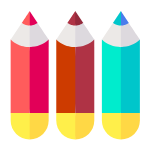 Przerysuj obrazek.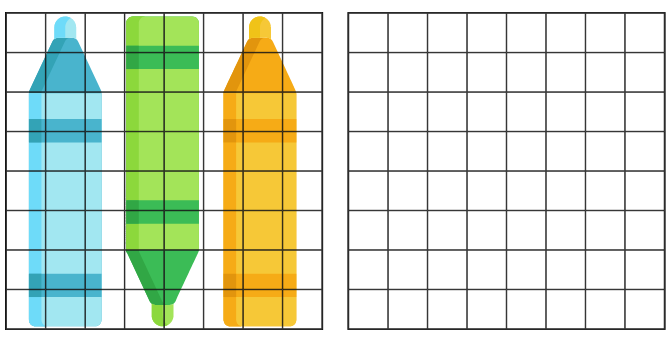 Połącz połowy tych samych kredek.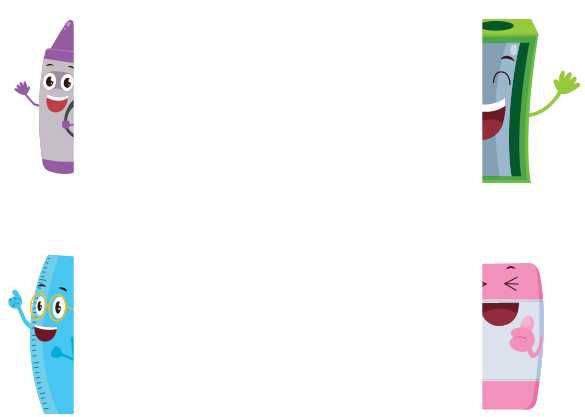 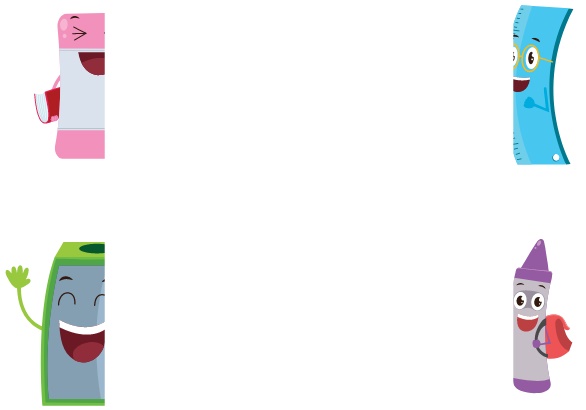 Wykonaj ćwiczenie kolorami kredek.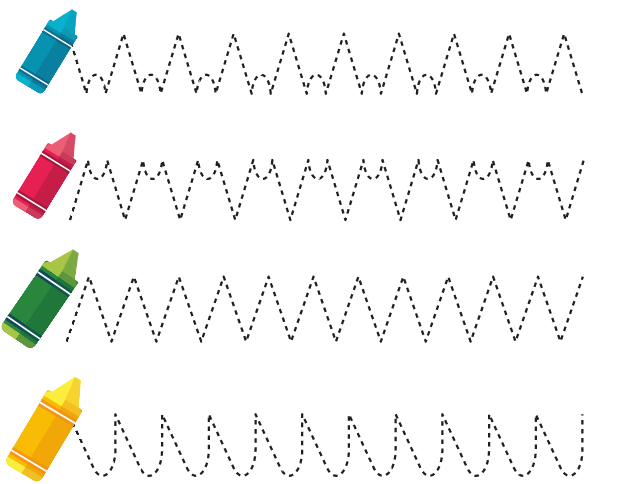 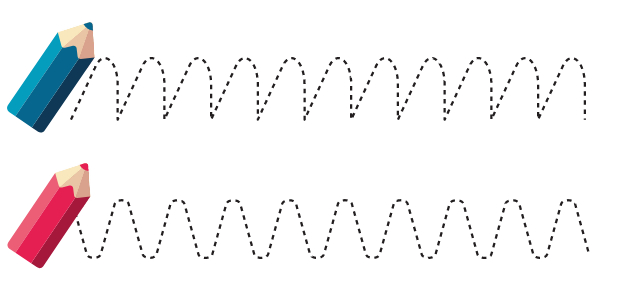 Policz kredki na obrazkach.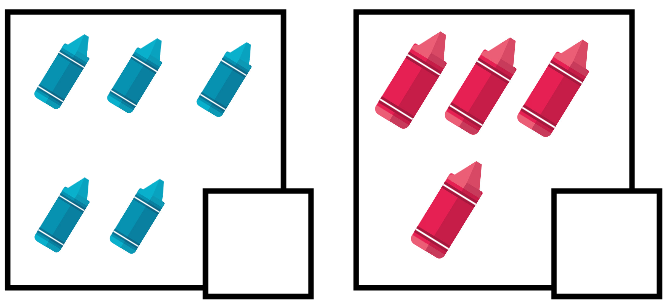 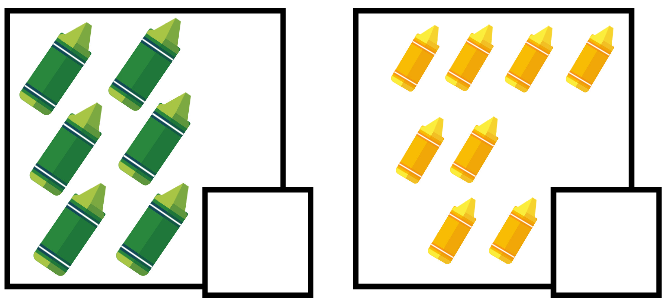 